Secretariaat: G.J.M. Wesseling
(06) 30 95 38 41
info@wmoraadwijchen.nlBetreft:	NOTULENNotulen 28e overleg van de Wmo raad WijchenOpening door HenkHij verwelkomt mevr. Linda Berendsen, griffier van de gemeenteraad Wijchen, die door ons is uitgenodigd n.a.v. de mail van Theo Anema d.d. 18 april, waarin aangegeven wordt dat zij toelichting wil geven welke mogelijkheden de wmo –raad heeft als het gaat om participatie, inspraak en invloed uitoefenen in de raadscyclus.  We gaan in gesprek met de griffier:Mevr. Berendsen schetst vanuit de historie, hoe de Gemeenteraad gekomen is tot het experiment te werken zonder agenda en te gaan werken met een nieuwe vergaderstructuur, waarbij de gesprekstafel een belangrijk fenomeen is.Gehoopt wordt, tijdslijnen te verkorten in de besluitvorming en daarmee de betrokkenheid van de burgers te vergroten. Ook de Wmo-raad kan een gesprekstafel organiseren, als zij van gedachten wil wisselen met leden van de gemeenteraad en de bewoners. Je meldt je aan via de griffier. Voor de Wmo-raad geldt, dat zij uit eigen ervaring punten naar voren brengen, met elkaar overleggen, een standpunt gaan innemen. Daarvoor krijgt het advies meerwaarde De gesprekstafel is voor de Wmo-raad een nieuw gegeven m.b.t. de relatie met de gemeenteraad. De Wmo-raad adviseert het college. Vanuit die positie is Theo Anema, als lid ven het beleidsteam van ambtenaren de verbindende persoon. Vanuit die positie geeft hij de beleidszaken aan waaraan wel planmatig gewerkt moet worden. Bij de beleidsvoornemens geeft het college in de beslisnota aan, hoe burgerparticipatie betrokken is geweest bij het nieuw te voeren beleid.De griffier deelt mede dat op 13 juli de laatste gesprekstafel is over de maatschappelijke begeleiding en participatie van de statushouders. Deze gesprekstafel wordt gehouden n.a.v. een document, dat het college heeft.Nu blijkt echter dat de nota over de statushouder niet bij de Wmo-raad terecht is gekomen. Tot slot meldt de griffier, dat na de zomervakantie een gesprekstafel gepland staat over burgerparticipatieVaststelling Agenda:Er zijn geen voorstellen tot wijzigingen.Actielijst van 10 mei 2017m.b.t. 3 - mantelzorg verschijnt binnen drie weken	        - antwoord van college op advies complexe zorg is onderwegm.b.t. 4 - contacten zijn gelegd, afgehandeldm.b.t. 6 - agenderen voor de vergadering in septemberm.b.t. 7 - afgehandeld, Henk mailt het antwoord doorm.b.t. 9 - gedeeltelijk afgehandeld, het advies dient nog zo geformuleerd te worden,               dat het op de site geplaatst kan wordenm.b.t.11 - afgehandeldm.b.t.12 - afgehandeldm.b.t.13 - afgehandeldGoedkeuring Notulen d.d.  10 mei 2017.N.a.v. 1 Opening: Weijnand Rommens heeft bij de voorzitter zijn excuses aangeboden.Beleidsplan WMO 2016-2019Stand van zaken Evaluatie Beleidsplan, n.a.v. de mail van 16 mei 12.49 u. Evaluatie beleid.Het regionaal visiedocument wordt geëvalueerd. “Kracht door verbinding” is van 2013. Punten zijn achterhaald. Bovendien heeft Wijchen eigen keuzes gemaakt.De evaluatie is nog niet afgerond. Punten van en voor Theo Anema6.1 Stand van zaken persoonsgebonden financiering. De leden willen graag toelichting op de bijlage van de de mail van 16 mei 12.40 u inzake de vraag van de Wmo raad over de populatie gebonden financiering.  Theo bericht ons, dat hedenmiddag in het college een besluit valt van “Go or not go”. 6.2 Startnotitie Beschermd wonen. De startnotitie was als bijlage meegestuurd.Bij de mail van 16 mei 11.13 u.Met het verschijnen ervan zijn we op de hoogt gebracht. Er staan punten in vermeld waar Wijchen eind 2017  aan moet gaan voldoen. Wijchen voorziet dat ze niet zelf de materie kunnen behappen en moeten gaan meedoen met een regionale aanpak. Er is geen onderzoek gedaan naar de behoefte ervan. We hebben kennis genomen van de startnotitie, we zullen de ontwikkelingen volgen. We zijn voornemens te reageren, als er punten zijn.6.3 Theo meldt dat de kindertelefoon, Luisterend oor en Vertrouwenswerk Jeugd niet gedecentraliseerd wordt. Deze organisaties blijven gefinancierd te worden door het rijk tot eind 2018. Een brochure “Hoe gaat het met u” wordt uitgereikt. Theo verwacht dat dezebrochure ook ter sprake komt bij de stuurgroep van de raadpleging. Deze brochure agenderen in september 2017.Info vanuit de communicatiehoek.De Wmo-raad wil graag een herkenbare plaats op de gemeentelijke pagina van de Wegwijs. Theo heeft ons in een mail d.d. 16 mei 11.41 u. op de hoogte gebracht, van overleg dat hij met collegae heeft gehad.We moeten niet rekenen dat onze wens ingewilligd wordt. Vier ander mogelijkhedenwerden. René gaat onderzoeken wat een kleine advertentie kost, waarin teksten uit de flyer vermeld worden. Thea en Katja worden uitgenodigd met andere suggesties te komen. Theo adviseert tot slot toch “ Wij Wijchen.nl” serieus te nemen.8   Vermeldenswaard vanuit de aandachtsgebieden8.1 Terugblik spiegelgesprekken, follow up van de raadplegingDegene die deelgenomen hebben aan deze bijeenkomst, waren zeer verbaasd, hoe deze bijeenkomst verliep, ze waren in verwarring. De bijeenkomst voldeed niet aan hun verwachtingen. Onduidelijk voor wie deze avond bedoeld was ? Nu ging het erom dat bij beleidsmedewerkers getoetst werd, of hetgeen in de gesprekken met de inwoners bij hen herkenbaar was.Di. 20 juni is er nog een vergadering van de stuurgroep. De beleving van de voorzitter is, dat Wijchen het nog niet zo slecht doet. Er moeten wellicht meer zorginstituten bevraagd worden. Voorlopig gaat ieders zijns weegs, waarbij de Wmo-raad blijft werken aan het zich zichtbaar maken en meer bevindingen zien op te halen. Senioren, vervolg ontmoetingsplek. De voorzitter heeft advies uitgebracht,    waarin hij pleit voor een plek voor senioren in het centrum. Henk heeft gepleit dat  het Seniorenberaad zich wat formeel sterker moet maken. Henk kon de senioren overtuigen, dat zij deel hebben in het netwerk van de Wmo-raad, en via dat kanaal veel onder de aandacht van de politiek kan brengen. Leden van het seniorenberaad zijn op de vergadering in sept. aanwezig.  Formele stand van zaken m.b.t. de nadere regels WMO - raad. Dit punt isbesproken in de vergadering van april, maar nog niet in een besluit officieel   vastgelegd. In de vorige vergadering is er over gesproken. Men gaat akkoord met de nadere regels enz. Theo zal dit met het College afhandelen. Advies RPE rapport Jeugd: Een suggestie voor een aanvulling wordt  verwerkt in het definitieve advies. Gerard stuurt het advies Wmo-raad bestendig naar Thea, voor aanpassing van de tekst. Advies RPE rapport complexe hulpvraag, Het advies, dat is opgesteld is inmiddels verzonden en kan op de site geplaatst worden. Volgens Theo is een reactie van het college onderweg.Rondvraag:Gerard brengt de uitnodiging voor de vrijwilligersavond onder de aandacht.De uitnodiging wordt doorgemaild en ieder reageert hoe men dat zelf wil.SluitingActielijst Onderwerp28e overleg Wmo raad WijchenDatum10 mei 2017PlaatsKoetshuisVoorzitterHenk GrootveldNotulistGerard WesselingAanwezigGerard Wesseling, Thea van Vlijmen, Sylvia Janssen, René Nuijten, Paula Meerveld en Theo Anema GastenBij agendapunt 2: Linda Berendsen, Griffier van de Gemeenteraad van WijchenAfwezigKatja JaminWanneer afgesprokenWatWieopmerkingen1.14-07-20168-9-2016Status verzonden beleidsstukken aangevenTheo geeft steeds door waar zijn collega’s op Wmo gebied mee bezig zijn.Theop.m.2.9-11-2016Onderzoek n.a.v. motie D 66 en Kernachtig Wijchen steeds agenderenDBp.m.3.9-12-201612-4-201710-5-2017Acties TheoPlan van aanpak Mantelzorg schrijven.Hij stuurt onze notulen, na de eerste controle, door aan de beleidsambtenaren.Nagaan of er plannen zijn rond ontmoetingsplek voor senioren in het centrum van Wijchen.Theo Verschijnt binnenkortVoor kennisgeving4.9-12-2016opstellen Huishoudelijk reglement opschorten tot duidelijk is of er een Verordening Wmo raad gemeente Wijchen komt;Db6.10-5-2017Bij onvoldoende informatieverstrekking rond samengaan Vraagwijzer en Swt’s aan de bel trekken bij Lucas v.Horck en collegeDbMei/juni 20177.14-6-2017Advies op de website plaatsenHenkRené8.10-5-2017Rapporten RPE doorsturen naar W.Rommens en vragen adviezen ter harte te nemenGerard9.14-6-2017Advies RPE rapport Jeugd wordt verzendklaar gemaakt.TheaGerard13.14-6-2017Volgende keer agenderenBrochure Hoe gaat het met u?Michel Janssen uitnodigen voor toelichting cijfers Wmo – JeugdwetDbTheo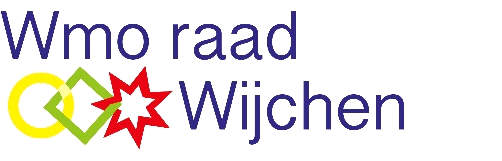 